      ST.JOSEPH’S COLLEGE (AUTONOMOUS), BANGALORE-27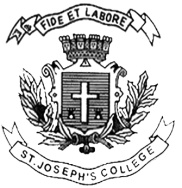 SUPPLEMENTARY EXAMINATION APRIL 2018B.Sc., BOTANY: VI SEMESTERBO 6112 Plant PhysiologyTime: 3 hours									Maximum Marks: 100This question paper has ONE printed page and THREE parts.Draw diagrams and give examples wherever necessary.(For supplementary candidates)Do not write the register number on the question paperPlease attach the question paper along with the answer script.A) Answer any TEN of the following in two or three sentences each:	               10 x 2 = 201. DPD2. Imbibition3. Hydroponics4. Permanent wilting percentage 5. Siderophores6. Vernalization7. Florigen8. Autoradiography9. Trace elements          10. Permeability           11. Fusarium moniliformae          12. Day neutral plantsB) Write critical notes on any FIVE of the following:		                         5 x 7 = 35          13. Fluid mosaic model of Plasma membrane.          14. K+ ion concept in stomatal movements.          15. Munch’s hypothesis of phloem transport.          16. Cytokinins and their physiological effects.          17. Factors affecting plant growth.          18. Cohesion-tension theory of water translocation.          19. Factors affecting transpiration in plants.C) Give a comprehensive account of any THREE of the following:		     3 x 15 = 45          20. Three theories of active transport of minerals in plants.          21. Dormancy and the methods of breaking dormancy.          22. Movement of curvature in plants.          23. Auxins, Abscisic acid, Ethylene and their roles in plant growth and development.          24. Functions of any five essential elements in plants and their deficiency symptomsBO_6112_C_15